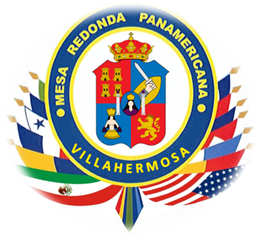 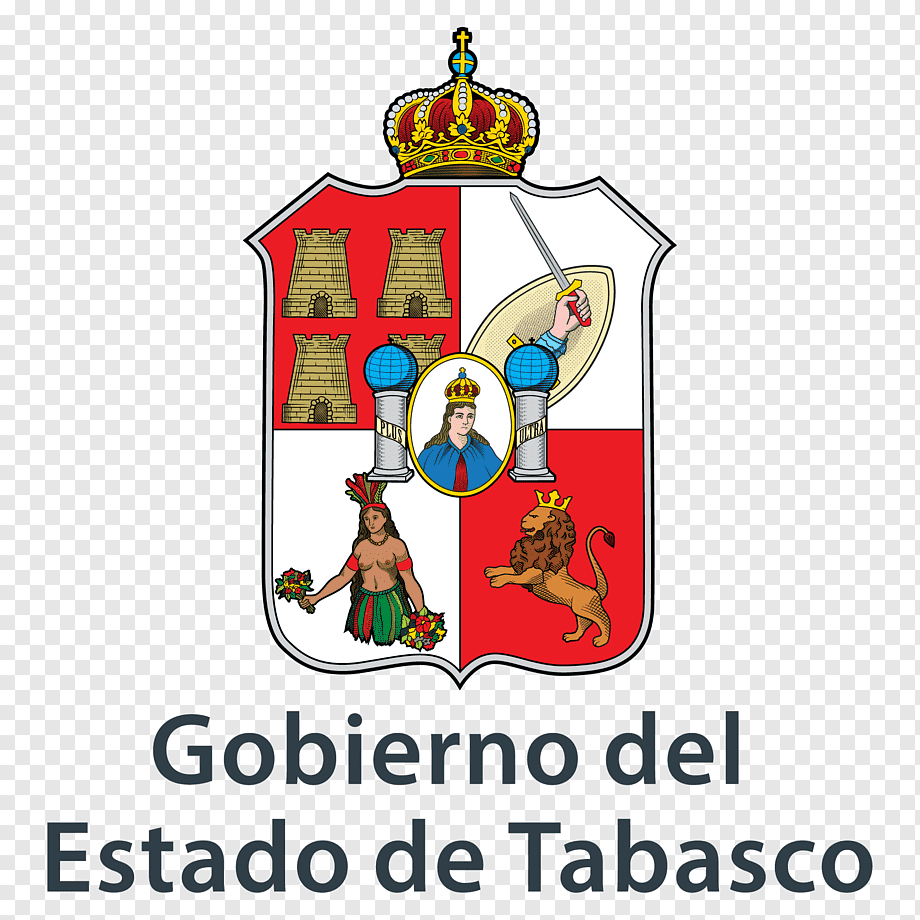 El escudo oficial del Estado de Tabasco, corresponde actualmente al que le fue otorgado en 1598 por el Rey de España Felipe II a la provincia de Tabasco, al concederle al poblado de San Juan Bautista el título de Villa Hermosa.Consta de cuatro cuarteles en colores dos de gules (rojo granate) y dos plata. Los campos de plata expresan lealtad sin mancha entre Tabasco y España, y los campos de gules (rojo granate) expresan la soberana autoridad del Rey y su protección a Tabasco.Significado de los elementos:Las torres del cuartel superior diestro son el emblema del antiguo Reino de Castilla.El león rampante y coronado, es el emblema del antiguo Reino de Léon.El brazo armado con escudo y espada, representa el poder militar español.La indígena con los ramilletes de flores, representa la feracidad de la tierra tabasqueña., alude a la raza que fundó el cacicazgo de Tabasco; recuerda a La Malinche, siendo el único elemento representativo del estado de Tabasco en el escudo..Al centro un óvalo con la imagen de la virgen María, representa la conversión de los indígenas a la religión católica. Flanquean al óvalo dos columnas sosteniendo los mundos, aluden a las columnas de Hércules que representaban los límites del mundo antiguo.Plus Ultra significa “más allá”; el descubrimiento del nuevo mundo extendió el límite conocido por el mundo antiguo.Todo esto, rematado por una corona real española en color oro con fondo rojo, que corresponde a la casa real de España.